SOONER CLASSIC SERAMA SHOW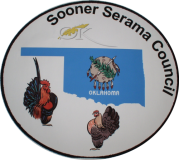 Sponsored by the Oklahoma Sooner Serama Council****If selling birds—must rent sales cages--$5.00 per cage.  ----    Health papers MUST accompany entry. With the   Canadian Valley Poultry Club ABAShow.  Norman, Ok.Table-top Show EntryTable-top Show EntryTable-top Show EntryTable-top Show EntryTable-top Show EntryTable-top Show EntryTable-top Show EntryTable-top Show EntryTable-top Show EntryTable-top Show EntryTable-top Show EntryTable-top Show EntryTable-top Show Entry With the   Canadian Valley Poultry Club ABAShow.  Norman, Ok.Exhibitor Name:Exhibitor Name:Exhibitor Name:Exhibitor Name:Exhibitor Name:Exhibitor Name:Exhibitor Name:Exhibitor Name:Exhibitor Name:Exhibitor Name:Exhibitor Name:Exhibitor Name:Exhibitor Name: With the   Canadian Valley Poultry Club ABAShow.  Norman, Ok.Exhibitor Number: (assigned by show staff)Exhibitor Number: (assigned by show staff)Exhibitor Number: (assigned by show staff)Exhibitor Number: (assigned by show staff)Exhibitor Number: (assigned by show staff)Exhibitor Number: (assigned by show staff)Exhibitor Number: (assigned by show staff)Exhibitor Number: (assigned by show staff)Exhibitor Number: (assigned by show staff)Exhibitor Number: (assigned by show staff)Exhibitor Number: (assigned by show staff)Exhibitor Number: (assigned by show staff)Exhibitor Number: (assigned by show staff) With the   Canadian Valley Poultry Club ABAShow.  Norman, Ok.E-mail:E-mail:E-mail:E-mail:E-mail:E-mail:E-mail:E-mail:E-mail:E-mail:E-mail:E-mail:E-mail: With the   Canadian Valley Poultry Club ABAShow.  Norman, Ok.Exhibitor Phone:Exhibitor Phone:Exhibitor Phone:Exhibitor Phone:Exhibitor Phone:Exhibitor Phone:Exhibitor Phone:Exhibitor Phone:Exhibitor Phone:All Entries and Payments MUST be received by midnight January 30, 2015 (Friday)All Entries and Payments MUST be received by midnight January 30, 2015 (Friday)All Entries and Payments MUST be received by midnight January 30, 2015 (Friday)All Entries and Payments MUST be received by midnight January 30, 2015 (Friday)All Entries and Payments MUST be received by midnight January 30, 2015 (Friday)All Entries and Payments MUST be received by midnight January 30, 2015 (Friday)All Entries and Payments MUST be received by midnight January 30, 2015 (Friday)All Entries and Payments MUST be received by midnight January 30, 2015 (Friday)All Entries and Payments MUST be received by midnight January 30, 2015 (Friday)All Entries and Payments MUST be received by midnight January 30, 2015 (Friday)All Entries and Payments MUST be received by midnight January 30, 2015 (Friday)All Entries and Payments MUST be received by midnight January 30, 2015 (Friday)All Entries and Payments MUST be received by midnight January 30, 2015 (Friday)All Entries and Payments MUST be received by midnight January 30, 2015 (Friday)No. of entriesNo. of entriesNo. of entriesTO ENTER:Complete this form and send to June Suhm at  JuneZn7@aol.com  or by snail mail to:June Suhm  214 N. Service Rd. Moore, Ok.  73160Payments to be made to PAYPAL account ID: JuneZn7@aol.comTO ENTER:Complete this form and send to June Suhm at  JuneZn7@aol.com  or by snail mail to:June Suhm  214 N. Service Rd. Moore, Ok.  73160Payments to be made to PAYPAL account ID: JuneZn7@aol.comTO ENTER:Complete this form and send to June Suhm at  JuneZn7@aol.com  or by snail mail to:June Suhm  214 N. Service Rd. Moore, Ok.  73160Payments to be made to PAYPAL account ID: JuneZn7@aol.comTO ENTER:Complete this form and send to June Suhm at  JuneZn7@aol.com  or by snail mail to:June Suhm  214 N. Service Rd. Moore, Ok.  73160Payments to be made to PAYPAL account ID: JuneZn7@aol.comTO ENTER:Complete this form and send to June Suhm at  JuneZn7@aol.com  or by snail mail to:June Suhm  214 N. Service Rd. Moore, Ok.  73160Payments to be made to PAYPAL account ID: JuneZn7@aol.comTO ENTER:Complete this form and send to June Suhm at  JuneZn7@aol.com  or by snail mail to:June Suhm  214 N. Service Rd. Moore, Ok.  73160Payments to be made to PAYPAL account ID: JuneZn7@aol.comTO ENTER:Complete this form and send to June Suhm at  JuneZn7@aol.com  or by snail mail to:June Suhm  214 N. Service Rd. Moore, Ok.  73160Payments to be made to PAYPAL account ID: JuneZn7@aol.comTO ENTER:Complete this form and send to June Suhm at  JuneZn7@aol.com  or by snail mail to:June Suhm  214 N. Service Rd. Moore, Ok.  73160Payments to be made to PAYPAL account ID: JuneZn7@aol.comEntry fee:Clean-up fee $5/exhibitor$3.50 per bird_____X$3.50Sale cages______X$5.00eaEntry fee:Clean-up fee $5/exhibitor$3.50 per bird_____X$3.50Sale cages______X$5.00eaEntry fee:Clean-up fee $5/exhibitor$3.50 per bird_____X$3.50Sale cages______X$5.00ea  $5.00  $5.00  $5.00TO ENTER:Complete this form and send to June Suhm at  JuneZn7@aol.com  or by snail mail to:June Suhm  214 N. Service Rd. Moore, Ok.  73160Payments to be made to PAYPAL account ID: JuneZn7@aol.comTO ENTER:Complete this form and send to June Suhm at  JuneZn7@aol.com  or by snail mail to:June Suhm  214 N. Service Rd. Moore, Ok.  73160Payments to be made to PAYPAL account ID: JuneZn7@aol.comTO ENTER:Complete this form and send to June Suhm at  JuneZn7@aol.com  or by snail mail to:June Suhm  214 N. Service Rd. Moore, Ok.  73160Payments to be made to PAYPAL account ID: JuneZn7@aol.comTO ENTER:Complete this form and send to June Suhm at  JuneZn7@aol.com  or by snail mail to:June Suhm  214 N. Service Rd. Moore, Ok.  73160Payments to be made to PAYPAL account ID: JuneZn7@aol.comTO ENTER:Complete this form and send to June Suhm at  JuneZn7@aol.com  or by snail mail to:June Suhm  214 N. Service Rd. Moore, Ok.  73160Payments to be made to PAYPAL account ID: JuneZn7@aol.comTO ENTER:Complete this form and send to June Suhm at  JuneZn7@aol.com  or by snail mail to:June Suhm  214 N. Service Rd. Moore, Ok.  73160Payments to be made to PAYPAL account ID: JuneZn7@aol.comTO ENTER:Complete this form and send to June Suhm at  JuneZn7@aol.com  or by snail mail to:June Suhm  214 N. Service Rd. Moore, Ok.  73160Payments to be made to PAYPAL account ID: JuneZn7@aol.comTO ENTER:Complete this form and send to June Suhm at  JuneZn7@aol.com  or by snail mail to:June Suhm  214 N. Service Rd. Moore, Ok.  73160Payments to be made to PAYPAL account ID: JuneZn7@aol.comTotal DueTotal DueTotal DueTO ENTER:Complete this form and send to June Suhm at  JuneZn7@aol.com  or by snail mail to:June Suhm  214 N. Service Rd. Moore, Ok.  73160Payments to be made to PAYPAL account ID: JuneZn7@aol.comTO ENTER:Complete this form and send to June Suhm at  JuneZn7@aol.com  or by snail mail to:June Suhm  214 N. Service Rd. Moore, Ok.  73160Payments to be made to PAYPAL account ID: JuneZn7@aol.comTO ENTER:Complete this form and send to June Suhm at  JuneZn7@aol.com  or by snail mail to:June Suhm  214 N. Service Rd. Moore, Ok.  73160Payments to be made to PAYPAL account ID: JuneZn7@aol.comTO ENTER:Complete this form and send to June Suhm at  JuneZn7@aol.com  or by snail mail to:June Suhm  214 N. Service Rd. Moore, Ok.  73160Payments to be made to PAYPAL account ID: JuneZn7@aol.comTO ENTER:Complete this form and send to June Suhm at  JuneZn7@aol.com  or by snail mail to:June Suhm  214 N. Service Rd. Moore, Ok.  73160Payments to be made to PAYPAL account ID: JuneZn7@aol.comTO ENTER:Complete this form and send to June Suhm at  JuneZn7@aol.com  or by snail mail to:June Suhm  214 N. Service Rd. Moore, Ok.  73160Payments to be made to PAYPAL account ID: JuneZn7@aol.comTO ENTER:Complete this form and send to June Suhm at  JuneZn7@aol.com  or by snail mail to:June Suhm  214 N. Service Rd. Moore, Ok.  73160Payments to be made to PAYPAL account ID: JuneZn7@aol.comTO ENTER:Complete this form and send to June Suhm at  JuneZn7@aol.com  or by snail mail to:June Suhm  214 N. Service Rd. Moore, Ok.  73160Payments to be made to PAYPAL account ID: JuneZn7@aol.comTraditional Serama (Smooth-feathered)Traditional Serama (Smooth-feathered)Traditional Serama (Smooth-feathered)Traditional Serama (Smooth-feathered)Traditional Serama (Smooth-feathered)Traditional Serama (Smooth-feathered)Traditional Serama (Smooth-feathered)Traditional Serama (Smooth-feathered)Traditional Serama (Smooth-feathered)Traditional Serama (Smooth-feathered)Traditional Serama (Smooth-feathered)Traditional Serama (Smooth-feathered)Traditional Serama (Smooth-feathered)Traditional Serama (Smooth-feathered)Cocks-name or colorCocks-name or colorBand # and ColorBand # and ColorCockerels-name/Band # and ColorBand # and ColorHens-name or colorHens-name or colorBand # and ColorBand # and ColorPullets-name/colBand # and ColorBand # and ColorMalay Males-name or colorMalay Males-name or colorBand # and ColorBand # and ColorMalay females/name/colBand # and ColorBand # and ColorFrizzledFrizzledFrizzledFrizzledFrizzledFrizzledFrizzledSilkiedSilkiedSilkiedSilkiedSilkiedSilkiedMales-name or colorMales-name or colorBand #Band #Band ColorBand ColorBand ColorCocks-name or colorBand #Band #Band ColorBand ColorBand ColorCockerels-name or ccolorFemales-name/colorFemales-name/colorBand #Band #Band ColorBand ColorBand ColorHens-name or colorPullets-name or color